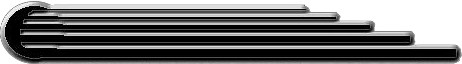 Labenne MétéoritesMeteorites for Science, Education & CollectorsSite : Meteorites-et-bijoux.comPour déterminer sa taille de doigt…Comment Faire ?Pour mesurer simplement votre tour de doigt, et en connaître sa taille pour valider votre commande d’une bague, voici la méthode qui est finalement très simple ! Munissez-vous d'un stylo, d'une règle graduée et d’une feuille de papierDécoupez une bande de papier d’une largeur de 1 cm environ et de 7 cm de longDécoupez une bande de papier d’une largeur de 1 cm environ et de 7 cm de longFaite le tour de votre doigt avec cette petite bande de papier La distance obtenue en millimètre vous donne votre tour de doigt !Résultat, en mesurant votre tour de doigt en millimètres (le chiffre obtenu normalement entre 40 et 70 mm) cela donne directement votre tour de doigt ! Exemple, vous obtenez 55mm alors votre tour de doigt est de 55 !Pour déterminer, en secret, la taille de doigt d’une personne, comment Faire ?Il peut arriver que pour faire un cadeau qui doit rester une surprise, vous deviez déterminer secrètement le tour de doigt de cette personne. La meilleure méthode est de guetter le moment où une bague « délaissée » va vous permettre alors de faire discrètement la même manœuvre que pour l’exercice du dessus. La seule différence c’est que ce bout de papier, vous allez le plaquer à l’intérieur de la bague pour en faire la mesure interne de la circonférence et ainsi obtenir ce chiffre en mm qui se transforme magiquement en taille de tour de doigt ! Luc Labenne de Meteorites-et-bijoux.com